Юридическая помощь: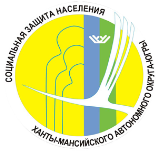 оформление или переоформление документов, получение установленных законодательством льгот и выплатсодействие получению гражданами бесплатной юридической помощиконсультирование по вопросам самообеспечения и улучшения своего материального положения и жизненного уровня в соответствии с действующим законодательствомконсультирование семей по социально-правовым вопросам (гражданское, жилищное, трудовое, уголовное законодательство, права детей, женщин, отцов, инвалидов и др.)обеспечение семьи информацией об интересующих их законодательных актах и правах в затрагиваемых вопросахподготовка и направление соответствующим адресатам документов (заявлений, жалоб, справок и др.), необходимых для решения этих вопросов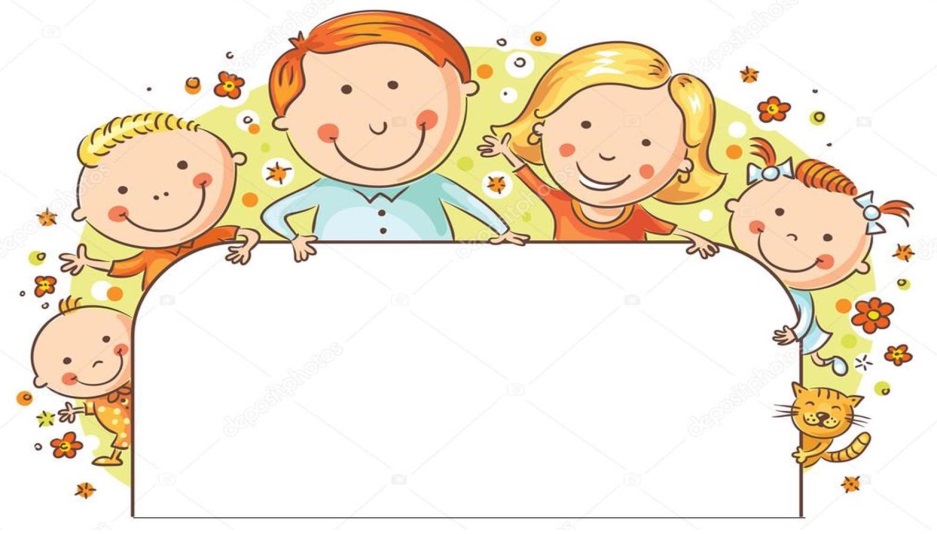 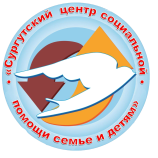         Социальное сопровождение семей с детьми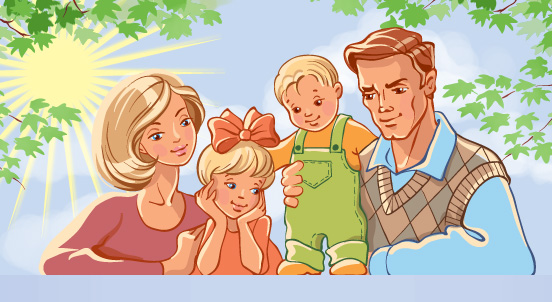           Памятка          «ВИДЫ ПОМОЩИ»         Сургут          2018Содержание социального сопровождения в рамках межведомственного взаимодействия включает в себя меры медицинской, психологической, педагогической, юридической и социальной помощи, не относящейся к социальным услугам. По форме социальное сопровождение может быть индивидуальным, когда принимается на сопровождение один из членов семьи и групповым, когда сопровождаются все члены семьи.Медицинская помощь:диагностика состояния здоровья членов семьиорганизация лечения членов семьиобследование и лечение родителей и несовершеннолетнего у наркологаорганизация медицинского обследования, диспансеризация родителей и несовершеннолетнегооформление санаторно-курортной картыорганизация прохождения психолого-медико-педагогической комиссииПсихологическая помощь:коррекция психологического состояния и семейных отношений родителей с детьмиинформирование об учреждениях, оказывающих психологические услуги (месте их нахождения и графике работы)углубленная психологическая диагностикапроведение индивидуальной (групповой) терапиипсихологическое консультированиеработа с социальным окружением семьи     Педагогическая помощь:повышение родительской компетенцииадаптация к социальной среде и социализации детейобучение в образовательных учреждениях детейпроведение индивидуальных бесед с несовершеннолетними (родителями)оформление несовершеннолетнего в библиотеку, различные секции, кружки, организация участия несовершеннолетних в походах, спортивно-массовых мероприятияхсодействия в организации семейного досуга (экскурсии, поездки, праздники)содействие	в профессиональной ориентации несовершеннолетних, их профессиональном обучениисодействие в организации летнего отдыха      Социальная помощь:получение материальной помощи (в натуральной форме)оформление мер социальной поддержкиполучение путевок для отдыха и оздоровления несовершеннолетнихтрудоустройство членов семьипредоставление временного жилья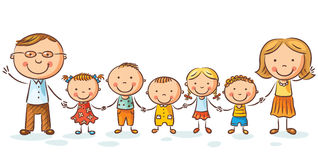 